生涯学習講座・国際交流語学講座を受講の皆様へ除染により埋設しておりました汚染土の搬出工事の為、平成30年5月7日(月)～平成30年6月16日(土)の期間は、下記の赤色部分が立入禁止となります。臨時駐車場として、大学運動場を開放いたします。ご協力の程、よろしくお願いいたします。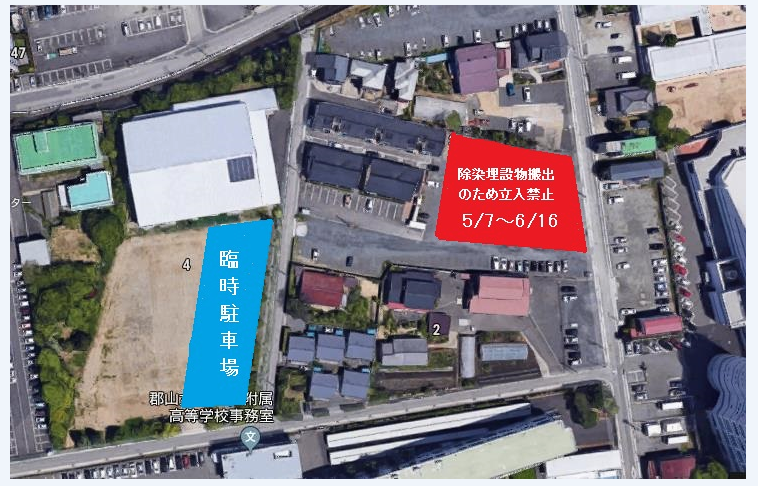 